Таблица результатов IV летнего чемпионата МФЛ Республики Хакасия по мини-футболусреди мужских команд 2015 г. (положение на 27.07.2015 г.)№	Команда12345678910111213ИВНПМячиОМ1«ДИНАМО»                 (Абакан)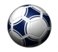 3:13:38:39:23:44:34:15:42:32:32:31161445-30+151982«ЗВЕЗДА»         (Абакан)1:35:54:57:32:54:46:65:36:27:07:37:61263361-45+162143«ТЕМП» (Абакан)3:35:54:25:42:24:20:21:26:02:23:36:21255241-29+122074«КРИСТАЛЛ» (Абакан)3:85:42:45:34:42:92:50:93:42:51:85:11231834-64-3010115«ОЛЬХА»       (Абакан)2:93:74:53:51:65:85:92:41:21:61:64:112101132-68-363126«КОЛОС»      (Сапогов)4:35:22:24:46:11:62:52:12:13:14:66:21272341-34+72317«СИБИРЯК»(Минусинск)3:44:42:49:28:56:16:12:24:46:24:75:21263359-38+212138«НОВОСТРОЙКА»(Бельтирское)6:62:05:29:55:21:61:21:35:0т6:31061341-29+121999«ПЕРВАЯ ЛИГА»(Абакан)1:43:52:19:04:21:22:24:34:43:14:11162337-25+1220510«АЛТАЙ»(Белый Яр)4:52:60:64:32:11:24:42:13:43:22:76:21251633-43-10161011«МОСТОВИК»(Курагино)3:20:72:25:26:11:32:63:14:42:31:08:31262437-34+320612«ХИМИК»(Усть-Абакан)3:23:73:38:16:16:47:40:5т1:37:20:14:31271448-36+1222213«АЛЬТАИР»(Изыхские Копи)3:26:72:61:51:42:62:53:61:42:63:83:412101129-63-34313